Динамика результативности реализации дополнительной общеобразовательной общеразвивающей программы «Клуб туристской песни» Результативность реализации дополнительной общеобразовательной общеразвивающей программы проводится в соответствии с «Положением о текущем контроле, формах, периодичности, порядке входного контроля, промежуточной и итоговой аттестации обучающихся в Муниципальном бюджетном учреждении дополнительного образования Центре детского туризма, экологии и творчества им. Р.Р. Лейцингера».Динамика результативности реализации дополнительной общеобразовательной общеразвивающей программы «Клуб самодеятельной песни» отслеживается через: Входной, промежуточный, итоговый контроль. Мониторинг результативности освоения программы. Участие и победы, обучающихся в конкурсах и мероприятиях разного уровня. Результаты входного, промежуточного и итогового контроляСогласно диагностике, прослеживается положительная динамика освоения программыОсновные показатели результатов обучения по образовательной программе включают в себя:     -практическую подготовку обучающихся (что за определенный промежуток времени ребенок должен научиться делать);      -теоретическую подготовку (какой объем знаний в результате обучения он должен усвоить за определенный промежуток времени);-личностное развитие обучающихся.Итоги мониторингауровня освоения дополнительной общеразвивающей программы «Клуб туристской песни» за 2017-2018 учебный годза 2018 -2019 учебный годИтоги мониторинга компетентностей обучающихсяУчебный год Уровень обучения Всего детей Уровень усвоения программы Входной контроль Промежуточный контроль Итоговый контроль 2018-2019 Стартовый"Туристская  песня"  15 высокий средний низкий 6 ч. (40%) 6 ч. (40%) 3 ч. (20%) 8 ч. (53%) 7 ч. (47%) - 10 ч. (67%) 5 ч. (33%) -2018-2019 Базовый  "Школа гитарного аккомпанемента"15 высокий средний низкий 9 ч. (60%) 6 ч. (40%) - 10 ч. (67%) 5 ч. (33%) - 12 ч. (80%) 3 ч. (20%) -2018-2019 Продви-нутый  "Творческая мастерская"12 высокий средний низкий 10 ч. (83%) 2 ч. (17%) - 11ч.(92%) 1 ч.(8%)-12ч. (100%) --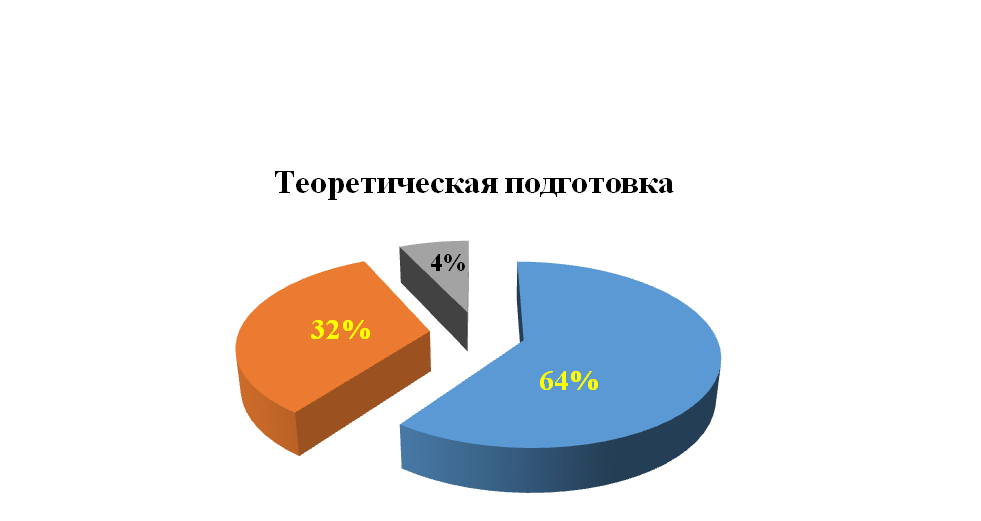 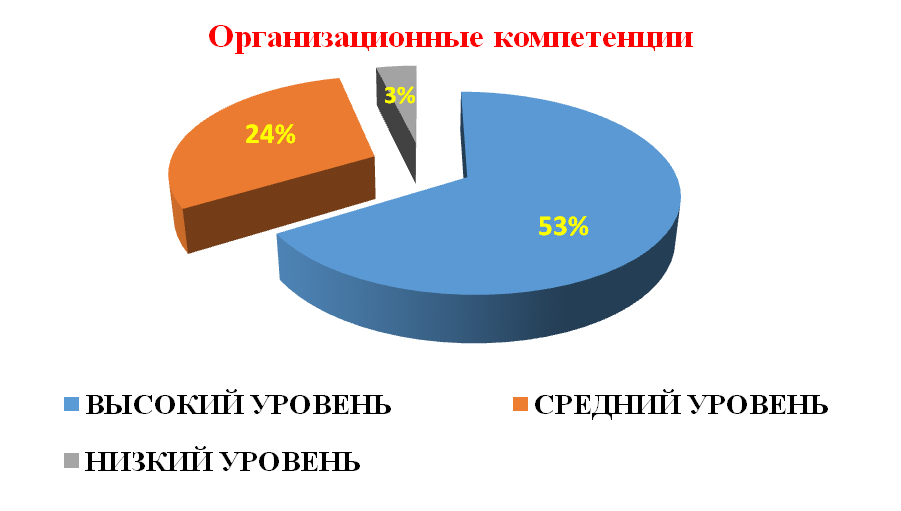 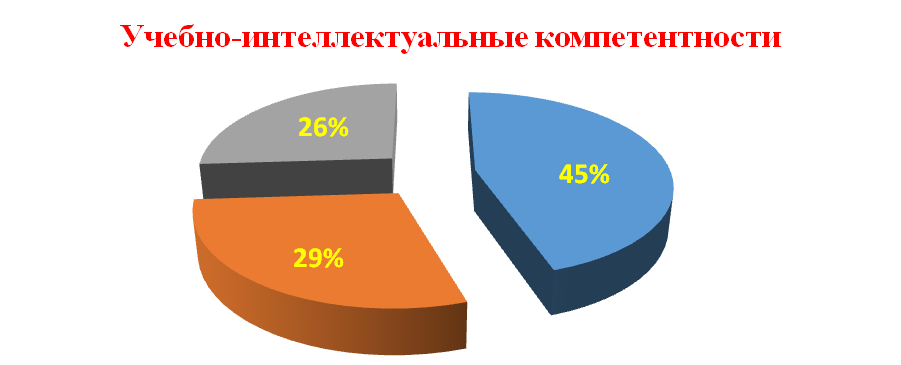 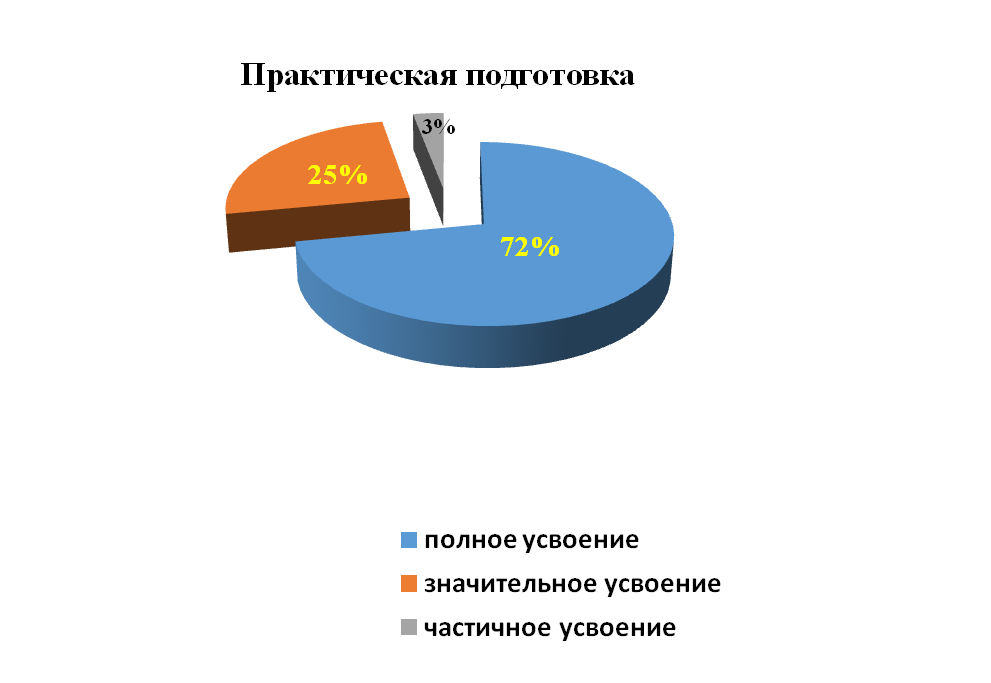 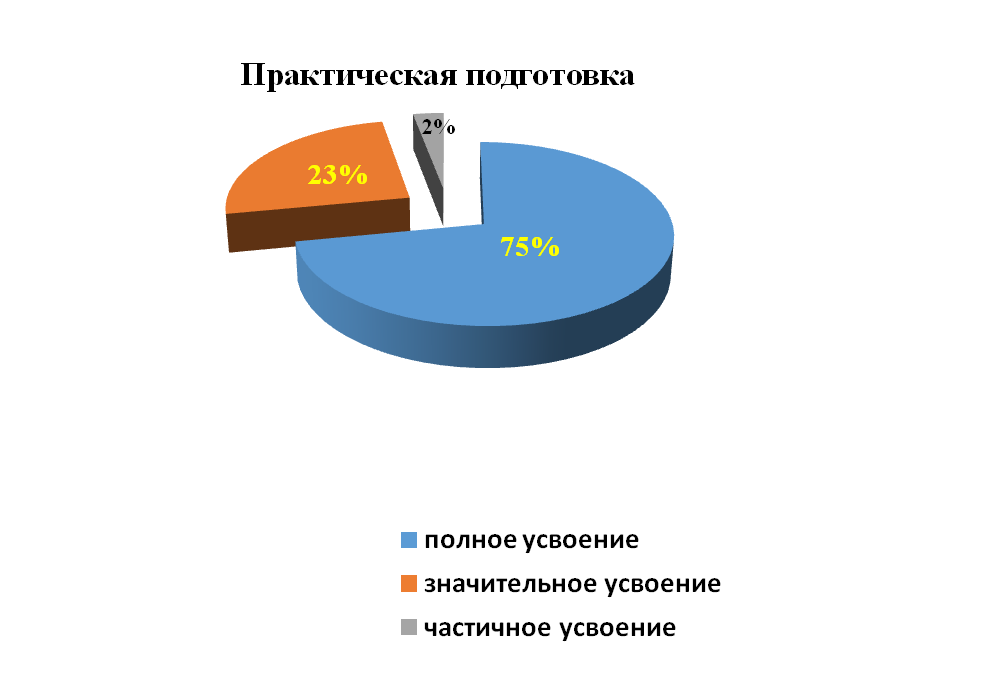 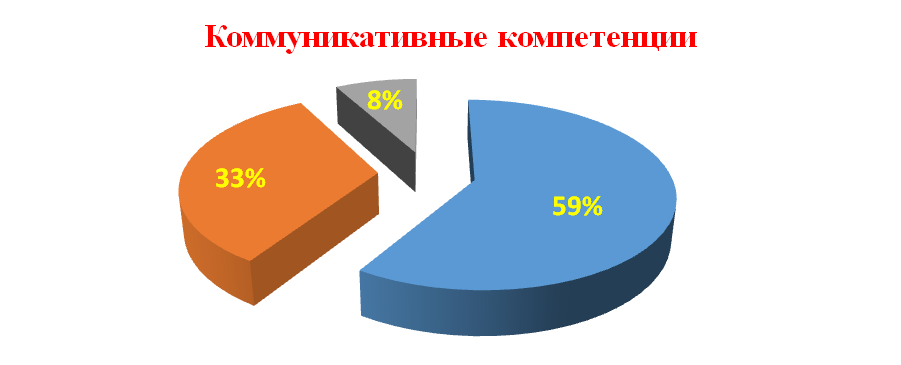 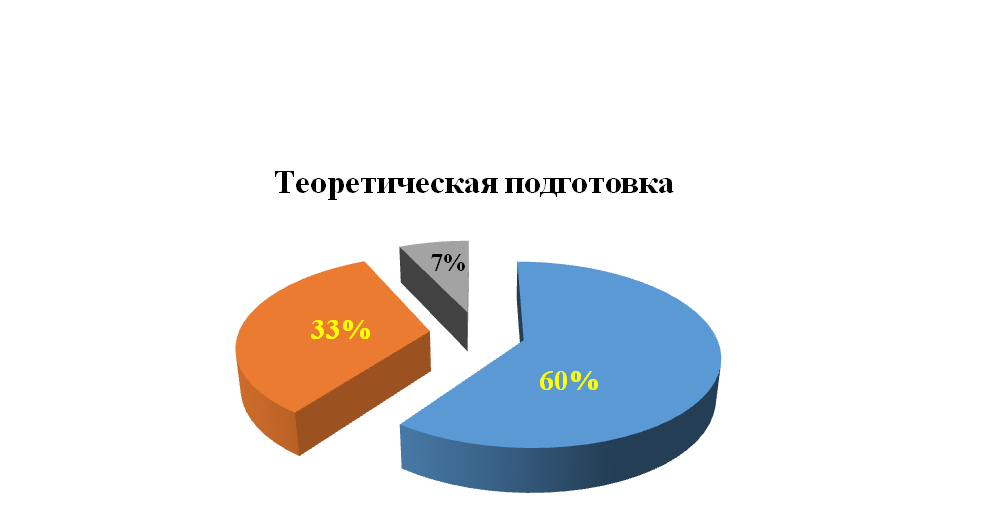 